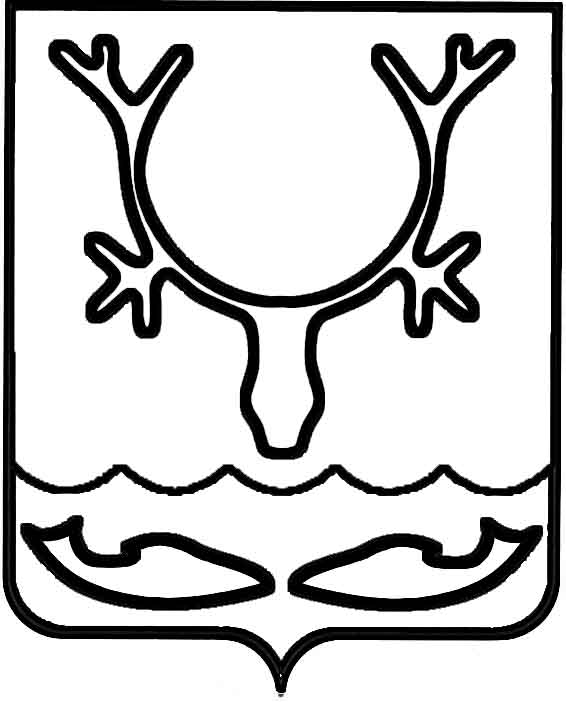 Администрация муниципального образования
"Городской округ "Город Нарьян-Мар"РАСПОРЯЖЕНИЕНа основании пункта 16 Порядка осуществления внутреннего финансового аудита в Администрации муниципального образования "Городской округ "Город Нарьян-Мар", утвержденного распоряжением Администрации муниципального образования "Городской округ "Город Нарьян-Мар" от 08.07.2020 № 413-р:1.	Утвердить план проведения аудиторских мероприятий на 2021 год.2.	Контроль за исполнением настоящего распоряжения оставляю за собой.Приложениек распоряжению Администрациимуниципального образования"Городской округ "Город Нарьян-Мар"от 30.12.2020 № 826-рПЛАНпроведения аудиторских мероприятий на 2021 год30.12.2020№826-рОб утверждении плана аудиторских мероприятий на 2021 годГлава города Нарьян-Мара О.О. Белак№ п/пНаименование (тема) аудиторского мероприятияСубъект бюджетных процедурПроверяемый периодСрок проведения аудиторского мероприятия (дата (месяц) окончания)1.Проверка сроков предоставления месячной, квартальной 
и годовой отчетности казенных учрежденийМКУ "Управление городского хозяйства             г. Нарьян-Мара"2020 год15.07.2021-30.07.2021